AGENDACall to Order and Roll Call (1 minute)Public Comment (15 minutes - up to 3 minutes per community member)This Zoom link is for public comment portion only, Zoom Meeting ID: 438 304 0386 Web: https://zoom.us/j/4383040386  or phone: 888-788-0099 US Toll-freeCallers taken on first come first served basis     Superintendent’s Report Students Re-entry to schoolCARES Act Funding ReportNew BusinessTown Meeting Capital Warrant ArticlesMASC District Governance ProgramADJOURNMENTThe listing of matters is that which is reasonably anticipated by the Chair to be discussed at the meeting. Not all items listed may be discussed and other items not listed may also be brought up for discussion to the extent permitted by law. The School Committee reserves the right to implement additional remote participation procedures and will notify the public of these procedures as soon as practicable. The public will not be allowed to physically access this School Committee meeting. Members of the public can access a live broadcast of the meeting via live stream http://whca.tv/watch/live-hanson/; http://whca.tv/watch/live-whitman/and on WHCA’s Educational Access Channel 98 EDU-98 (Comcast). This meeting may be held fully remotely via ZOOM in accordance with the Governor of Massachusetts’ March 12, 2020 Order Suspending Certain Provisions of the Open Meeting Law G.L. c. 30A, Section 20.Posted by WHRSD clerk 03-01-2021 at 1:30 PM   for SC meeting 03-03-2021                                                      NOTICE OF PUBLIC HEARING MEETING                                                      NOTICE OF PUBLIC HEARING MEETING                                                      NOTICE OF PUBLIC HEARING MEETING                                                      NOTICE OF PUBLIC HEARING MEETING                                                      NOTICE OF PUBLIC HEARING MEETING                                                      NOTICE OF PUBLIC HEARING MEETINGNOTICE IS HEREBY GIVEN IN ACCORDANCE WITH SECTIONS 18-25 OFNOTICE IS HEREBY GIVEN IN ACCORDANCE WITH SECTIONS 18-25 OFNOTICE IS HEREBY GIVEN IN ACCORDANCE WITH SECTIONS 18-25 OFNOTICE IS HEREBY GIVEN IN ACCORDANCE WITH SECTIONS 18-25 OFNOTICE IS HEREBY GIVEN IN ACCORDANCE WITH SECTIONS 18-25 OFNOTICE IS HEREBY GIVEN IN ACCORDANCE WITH SECTIONS 18-25 OFNOTICE IS HEREBY GIVEN IN ACCORDANCE WITH SECTIONS 18-25 OFNOTICE IS HEREBY GIVEN IN ACCORDANCE WITH SECTIONS 18-25 OFNOTICE IS HEREBY GIVEN IN ACCORDANCE WITH SECTIONS 18-25 OFNOTICE IS HEREBY GIVEN IN ACCORDANCE WITH SECTIONS 18-25 OFNOTICE IS HEREBY GIVEN IN ACCORDANCE WITH SECTIONS 18-25 OFCHAPTER 30A OF THE GENERAL LAWS THAT A PUBLIC HEARING MEETING OF THECHAPTER 30A OF THE GENERAL LAWS THAT A PUBLIC HEARING MEETING OF THECHAPTER 30A OF THE GENERAL LAWS THAT A PUBLIC HEARING MEETING OF THECHAPTER 30A OF THE GENERAL LAWS THAT A PUBLIC HEARING MEETING OF THECHAPTER 30A OF THE GENERAL LAWS THAT A PUBLIC HEARING MEETING OF THECHAPTER 30A OF THE GENERAL LAWS THAT A PUBLIC HEARING MEETING OF THECHAPTER 30A OF THE GENERAL LAWS THAT A PUBLIC HEARING MEETING OF THECHAPTER 30A OF THE GENERAL LAWS THAT A PUBLIC HEARING MEETING OF THECHAPTER 30A OF THE GENERAL LAWS THAT A PUBLIC HEARING MEETING OF THECHAPTER 30A OF THE GENERAL LAWS THAT A PUBLIC HEARING MEETING OF THECHAPTER 30A OF THE GENERAL LAWS THAT A PUBLIC HEARING MEETING OF THEWHITMAN-HANSON REGIONAL SCHOOL COMMITTEE WHITMAN-HANSON REGIONAL SCHOOL COMMITTEE WHITMAN-HANSON REGIONAL SCHOOL COMMITTEE WHITMAN-HANSON REGIONAL SCHOOL COMMITTEE WHITMAN-HANSON REGIONAL SCHOOL COMMITTEE WHITMAN-HANSON REGIONAL SCHOOL COMMITTEE WHITMAN-HANSON REGIONAL SCHOOL COMMITTEE WHITMAN-HANSON REGIONAL SCHOOL COMMITTEE WHITMAN-HANSON REGIONAL SCHOOL COMMITTEE WHITMAN-HANSON REGIONAL SCHOOL COMMITTEE WHITMAN-HANSON REGIONAL SCHOOL COMMITTEE WHITMAN-HANSON REGIONAL SCHOOL COMMITTEE WHITMAN-HANSON REGIONAL SCHOOL COMMITTEE WHITMAN-HANSON REGIONAL SCHOOL COMMITTEE WHITMAN-HANSON REGIONAL SCHOOL COMMITTEE WHITMAN-HANSON REGIONAL SCHOOL COMMITTEE WHITMAN-HANSON REGIONAL SCHOOL COMMITTEE WHITMAN-HANSON REGIONAL SCHOOL COMMITTEE WHITMAN-HANSON REGIONAL SCHOOL COMMITTEE WHITMAN-HANSON REGIONAL SCHOOL COMMITTEE WHITMAN-HANSON REGIONAL SCHOOL COMMITTEE WHITMAN-HANSON REGIONAL SCHOOL COMMITTEE (board, committee, commission, authority, etc.)(board, committee, commission, authority, etc.)(board, committee, commission, authority, etc.)(board, committee, commission, authority, etc.)(board, committee, commission, authority, etc.)(board, committee, commission, authority, etc.)(board, committee, commission, authority, etc.)(board, committee, commission, authority, etc.)(board, committee, commission, authority, etc.)(board, committee, commission, authority, etc.)(board, committee, commission, authority, etc.)WILL BE HELD AT WILL BE HELD AT 6:006:00P.M.ONWednesday, March 3, 2021Wednesday, March 3, 2021Wednesday, March 3, 2021Wednesday, March 3, 2021Wednesday, March 3, 2021LOCATION OF MEETINGLOCATION OF MEETINGWHITMAN-HANSON REGIONAL HIGH SCHOOLWHITMAN-HANSON REGIONAL HIGH SCHOOLWHITMAN-HANSON REGIONAL HIGH SCHOOLWHITMAN-HANSON REGIONAL HIGH SCHOOLWHITMAN-HANSON REGIONAL HIGH SCHOOLWHITMAN-HANSON REGIONAL HIGH SCHOOL600 FRANKLIN STREET, WHITMAN600 FRANKLIN STREET, WHITMAN600 FRANKLIN STREET, WHITMAN600 FRANKLIN STREET, WHITMAN(full description of location - street address, hall, office and building)(full description of location - street address, hall, office and building)(full description of location - street address, hall, office and building)(full description of location - street address, hall, office and building)(full description of location - street address, hall, office and building)(full description of location - street address, hall, office and building)(full description of location - street address, hall, office and building)(full description of location - street address, hall, office and building)(full description of location - street address, hall, office and building)(full description of location - street address, hall, office and building)(full description of location - street address, hall, office and building)IN THE TOWN OF WHITMAN MASSACHUSETTSIN THE TOWN OF WHITMAN MASSACHUSETTSIN THE TOWN OF WHITMAN MASSACHUSETTSIN THE TOWN OF WHITMAN MASSACHUSETTSIN THE TOWN OF WHITMAN MASSACHUSETTSIN THE TOWN OF WHITMAN MASSACHUSETTSIN THE TOWN OF WHITMAN MASSACHUSETTSIN THE TOWN OF WHITMAN MASSACHUSETTSIN THE TOWN OF WHITMAN MASSACHUSETTSIN THE TOWN OF WHITMAN MASSACHUSETTSIN THE TOWN OF WHITMAN MASSACHUSETTS(signed by)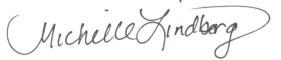 EXEC. ASST. TO SUPT.EXEC. ASST. TO SUPT.EXEC. ASST. TO SUPT.EXEC. ASST. TO SUPT.EXEC. ASST. TO SUPT.(Signature & Title)(Signature & Title)(Signature & Title)(Signature & Title)(Signature & Title)(Signature & Title)(Signature & Title)(Signature & Title)(Signature & Title)(Signature & Title)(for)WHITMAN-HANSON REGIONAL SCHOOL COMMITTEEWHITMAN-HANSON REGIONAL SCHOOL COMMITTEEWHITMAN-HANSON REGIONAL SCHOOL COMMITTEEWHITMAN-HANSON REGIONAL SCHOOL COMMITTEEWHITMAN-HANSON REGIONAL SCHOOL COMMITTEEWHITMAN-HANSON REGIONAL SCHOOL COMMITTEEWHITMAN-HANSON REGIONAL SCHOOL COMMITTEEWHITMAN-HANSON REGIONAL SCHOOL COMMITTEEWHITMAN-HANSON REGIONAL SCHOOL COMMITTEEWHITMAN-HANSON REGIONAL SCHOOL COMMITTEE(Title of board, committee, commission, etc.)(Title of board, committee, commission, etc.)(Title of board, committee, commission, etc.)(Title of board, committee, commission, etc.)(Title of board, committee, commission, etc.)(Title of board, committee, commission, etc.)(Title of board, committee, commission, etc.)(Title of board, committee, commission, etc.)(Title of board, committee, commission, etc.)(Title of board, committee, commission, etc.)DateAmended: March 1, 2021:  Original post: February 25, 2021Amended: March 1, 2021:  Original post: February 25, 2021Amended: March 1, 2021:  Original post: February 25, 2021Amended: March 1, 2021:  Original post: February 25, 2021Amended: March 1, 2021:  Original post: February 25, 2021Amended: March 1, 2021:  Original post: February 25, 2021Amended: March 1, 2021:  Original post: February 25, 2021Amended: March 1, 2021:  Original post: February 25, 2021Amended: March 1, 2021:  Original post: February 25, 2021